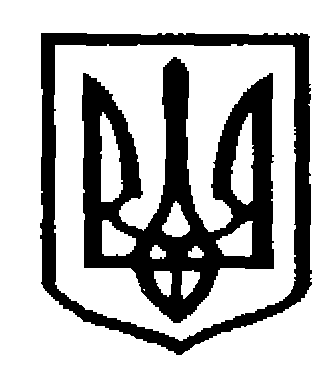 У К Р А Ї Н АЧернівецька міська радаУ П Р А В Л I Н Н Я   О С В I Т Ивул. Героїв Майдану, 176, м.Чернівці, 58029 тел./факс (0372) 3-30-87,  E-mail: osvitacv@gmail.com. Код ЄДРПОУ №02147345На виконання листів Міністерства освіти і науки України від 24.11.2017 № 1/9-634 «Щодо організації освітнього процесу у медичних закладах», Департаменту освіти і науки  Чернівецької обласної адміністрації від 29.11.2017р. №01-31/2991 та з метою сприяння на місцях організації освітнього процесу для дітей, які перебувають на тривалому лікуванні, управління освіти просить надати інформацію про кількість таких дітей  у закладах. Інформацію необхідно надіслати на електронну адресу pochynok.gscv@gmail.com  до 07.12.2017р. З метою формування  в подальшому бази даних  такої  категорії дітей, інформацію про них подавати щомісячно станом на 01 число наступного  місяця  в електронному варіанті.Начальник управління освітиЧернівецької міської ради                                                      С.В Мартинюк Починок,53-72-2830.11.2017 року № 01-34/2459  Керівникам навчальних закладів